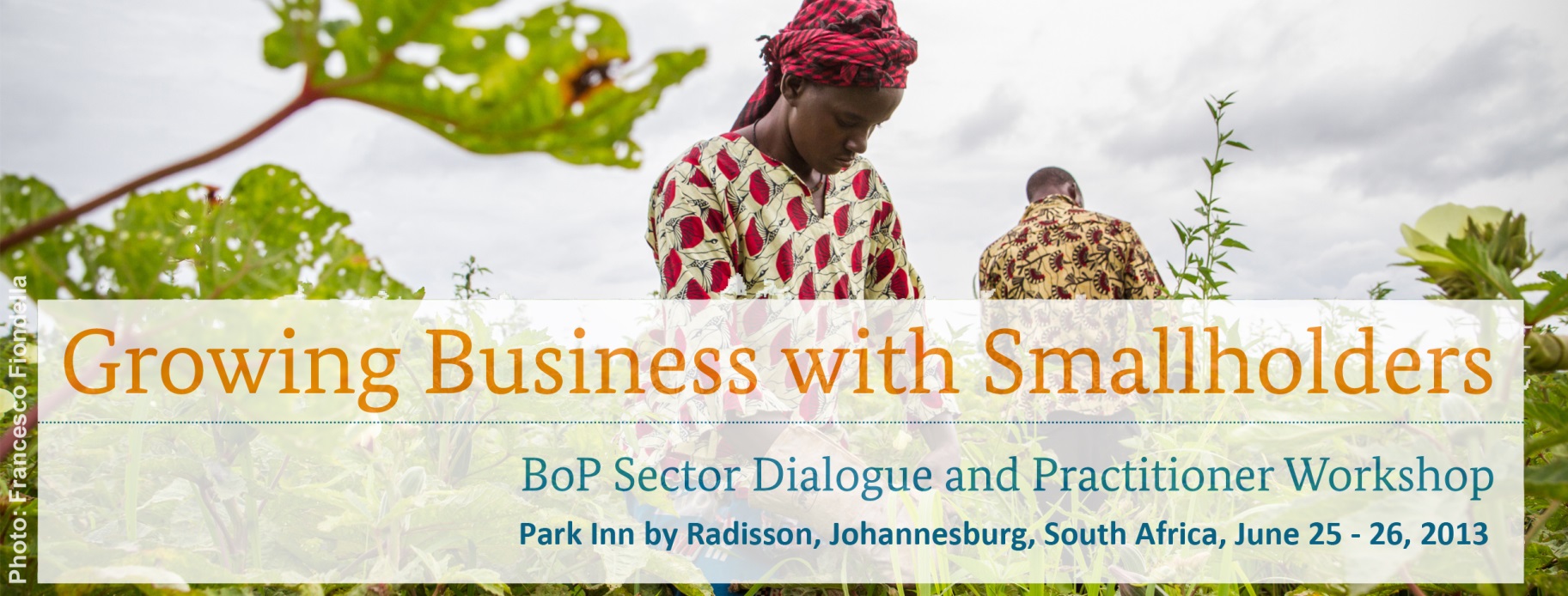 Please send your completed registration form to Tumiso Chepape (tchepape@southernafricatrust.org) or submit it via fax to +27 11 318 0814.Please send your completed registration form to Tumiso Chepape (tchepape@southernafricatrust.org) or submit it via fax to +27 11 318 0814.Mr./Mrs./Ms.First NameLast NameStreet AddressPostal Code/ZIP CityCountryE-MailDaytime PhoneOrganisationProfit or Non-Profit?RoleNumber of EmployeesProducts or Services OfferedHow are you currently engaged in low-income markets?Business IdeaWhere did you hear about this workshop?